VSTUPNÍ ČÁSTNázev moduluDesetiprstová hmatová metoda IKód modulu63-m-4/AI12Typ vzděláváníOdborné vzděláváníTyp moduluodborný praktickýVyužitelnost vzdělávacího moduluKategorie dosaženého vzděláníM (EQF úroveň 4)L0 (EQF úroveň 4)Skupiny oborů63 - Ekonomika a administrativa65 - Gastronomie, hotelnictví a turismus78 - Obecně odborná přípravaKomplexní úlohaObory vzdělání - poznámky78-41-M/02 Ekonomické lyceum63-41-M/02 Obchodní akademie63-41-M/01 Ekonomika a administrativa65- 42-M/01 Hotelnictví66-41-L/01 ObchodníkDélka modulu (počet hodin)68Poznámka k délce moduluPlatnost modulu od30. 04. 2020Platnost modulu doVstupní předpokladyVstupní předpoklady se nevyžadují.JÁDRO MODULUCharakteristika moduluObecným cílem modulu je seznámit žáky se správnou ergonomií a prstokladem při psaní na klávesnici, zvládnout psát deseti prsty „naslepo“, tj. bez dívání se na prsty.Po absolvování modulu je žák schopen psát rychlostí a přesností, která umožní efektivněji využívat počítač při administrativních činnostech.Očekávané výsledky učeníŽák:zvládá připravit si pracoviště dle správné ergonomiezvládá alfanumerickou část klávesnice metodou psaní „naslepo“zvládá psát rychlostí min. 130 čistých úhozů za minutu s přesností alespoň 99,2 %Obsah vzdělávání (rozpis učiva)písmena a číslice na alfanumerické klávesniciUčební činnosti žáků a strategie výukyvýuka probíhá v učebně s výpočetní technikouvyužití výukových programů (Programová výuka ZAV, ATF, Deseti prsty aj.)využití učebnic, odborných časopisů a připravených textůúčast na soutěžíchvyužití her vlastních i obsažených ve výukových programechZařazení do učebního plánu, ročník1. ročníkVÝSTUPNÍ ČÁSTZpůsob ověřování dosažených výsledkůZpůsob ověřování výsledků dle zvoleného výukového programu či učebnice:opisy textů s různým časovým limitem,opisy textů s různým počtem trestných bodů za chybu,hodnotící možnosti výukového programu,hodnocení splněných počtu cvičení při využití výukového programu,hodnocení rychlosti psaní při stanovení nejnižšího limitu chybovosti.Kritéria hodnocenírychlost a přesnost opisu textu v časovém limitu dle stanovených kritériíplnění postupu ve zvoleném výukovém programuCelkové hodnocení uspěl – neuspělUspěl:žák zvládl psát hmatovou metodou „naslepo“ na alfanumerické části klávesnicežák zvládl rychlost a přesnost opisu textů ve stanovené minimální hranicižák splnil zadanou část výukového programuDoporučená literaturaDle zvoleného výukového programu:Písemná a elektronická komunikace 1 – O. Kuldová, J. KroužekPísemná a elektronická komunikace – desetiprstová hmatová metoda – EDUKOPsaní na počítači pro samouky – Helena Matoušková, Petra Zaviačičová, Jaroslav Zaviačiččasopis Rozhledy – (NUV-STU)webové stránky příslušných výukových programůPoznámkyDva postupy ve výuce psaní na klávesnici:horizontální – znaky se učí po řadách (výuka začíná znaky „fj“)frekvencí znaků – znaky se učí podle četnosti výskytu v textech českého jazyka (výuka začíná znaky „aj“)Doporučenou literaturu je nutné synchronizovat s postupem ve výuce, který využívá výukový program.Obsahové upřesněníOV RVP - Odborné vzdělávání ve vztahu k RVPMateriál vznikl v rámci projektu Modernizace odborného vzdělávání (MOV), který byl spolufinancován z Evropských strukturálních a investičních fondů a jehož realizaci zajišťoval Národní pedagogický institut České republiky. Autorem materiálu a všech jeho částí, není-li uvedeno jinak, je Milena Bonhardová. Creative Commons CC BY SA 4.0 – Uveďte původ – Zachovejte licenci 4.0 Mezinárodní.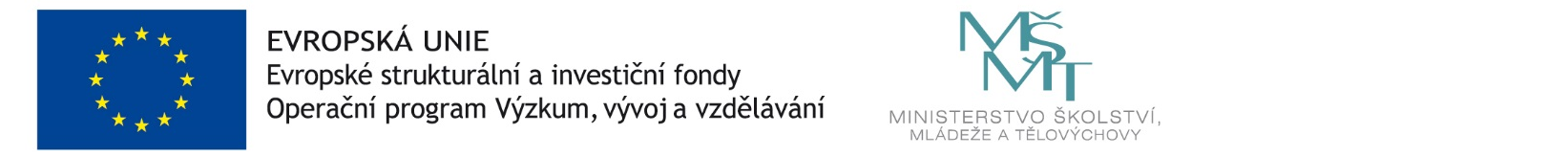 